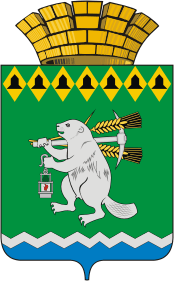 Дума Артемовского городского округаVI созывРЕШЕНИЕОт                 					№ О внесении изменений в Положение об оплате труда лиц, замещающих муниципальные должности в Артемовском городском округе на постоянной основеПринимая во внимание экспертное заключение Государственно-правового департамента Губернатора Свердловской области и Правительства Свердловской области от 25.01.2019 № 60-ЭЗ по результатам правовой экспертизы Решения Думы Артемовского городского округа от 07.09.2018      № 413 «О принятии Положения об оплате труда лиц, замещающих муниципальные должности в Артемовском городском округе на постоянной основе», в соответствии с пунктом 4 статьи 86 Бюджетного кодекса Российской Федерации, со статьей 134 Трудового кодекса Российской Федерации, Методикой определения уровня расчетной бюджетной обеспеченности муниципальных районов, городских округов, расположенных на территории Свердловской области, утвержденной постановлением Правительства Свердловской области от 13.09.2018 № 597-ПП, руководствуясь статьей 23 Устава Артемовского городского округа,Дума Артемовского городского округа РЕШИЛА:Внести в Положение об оплате труда лиц, замещающих муниципальные должности в Артемовском городском округе на постоянной основе, утвержденное решением Думы Артемовского городского округа от 27.09.2018 № 413, (далее - Положение) следующие изменения:1.1. в пункте 2 статьи 1 Положения слова «денежного содержания» заменить словами «заработной платы»;1.2. в пункте 4 статьи 2 Положения:- слова «двадцать семь целых пятьдесят шесть сотых» заменить словами «тридцать четыре целых пятьдесят шесть сотых»;- слова «двадцати одной целой пятидесяти шести сотых» заменить словами «двадцати восьми целых пятидесяти шести сотых»;1.3. пункт 5 статьи 2 Положения дополнить подпунктом 4 следующего содержания:«4) денежное вознаграждение по итогам года.»;1.4. пункт 6 статьи 2 Положения дополнить подпунктом 3 следующего содержания:«3) денежное вознаграждение по итогам года.»;в пункте 8 статьи 3 Положения слова «одна целая шестьдесят три сотых» заменить словами «две целых двадцать одна сотая».2.	Настоящее решение вступает в силу с 01 января 2020 года.3.	Решение опубликовать в газете «Артемовский рабочий» и разместить на официальном сайте Думы Артемовского городского округа в информационно - телекоммуникационной сети «Интернет».4. Контроль за исполнением настоящего решения возложить на постоянную комиссию по экономическим вопросам, бюджету и налогам Думы Артемовского городского округа (Соловьев А.Ю.).Председатель Думы                        Артемовского городского округа                                К.М. ТрофимовГлаваАртемовского городского округа                                          А.В. Самочернов